SMLOUVA O DÍLOč. 4/17/0056uzavření podle § 2586 a násl. zákona č.89/2012 Sb., občanský zákoníkNázev akce: „Zvýšení bezpečnosti dopravy v Liberci, lokalita Milady Horákové –                  U Potůčku – Mostecká – projektová dokumentace pro územní řízení (DÚR)“  I. Smluvní strany      	Objednatel:   statutární město Liberec			Náměstí Dr. E. Beneše 1			460 59 Liberec		            IČO: 00262978, DIČ CZ 00262978                                   Zastoupené Tiborem Batthyány, primátorem města                                   ve věcech smluvních Bc. Davidem Novotným, vedoucím odboru správy                                    veřejného majetku           (dále jen „objednatel“)                                                                                     	Zhotovitel:	Nýdrle – projektová kancelář, spol. s r. o.			Nad Okrouhlíkem 2365/17			182 00 Praha 8			IČO: 284 74 961			DIČ: CZ284 74 961			Zastoupený Ing. Zbyňkem Nýdrlem, jednatelem společnosti           (dále jen „zhotovitel“) II. Předmět a účel dílaPředmětem plnění dle této smlouvy je vypracování projektové dokumentace v rozsahu pro územní řízení (DÚR) dle vyhlášky č.499/2006Sb., o rozsahu a obsahu projektové dokumentace dopravních staveb, přílohy č.1. Předmětem díla je i účast zhotovitele na projednání vč. dopravní komise města, dále projednání s dotčenými subjekty pro povolení stavby.Účelem plnění je zpracování projektové dokumentace, která bude sloužit pro vydání územního rozhodnutí k provedení stavby, pro výběr dodavatele stavby a jako součást žádosti o dotační titul pro uvedenou akci.III. Rozsah projektové dokumentaceObsahem zpracování díla / dokumentace je zajištění podkladů (nad rámec provedené studie, kterou obdrží zhotovitel od objednatele díla) v dostatečném rozsahu pro provedení projektového návrhu / dokumentace.Obsahem projektové činnosti / díla bude:zajištění předprojektové přípravy vč. podrobného monitoringu stávajícího stavu a možností pro provedení projektového návrhuzpracování projektové dokumentace v konceptu pro projednání s dotčenými orgány a na          dopravní komisizapracování oprávněných připomínek a dopracování dokumentace pro územní řízenítisk a kompletace autorizované dokumentace v počtu 6-ti tištěných paré + CD s digitální podobou projektové dokumentaceIV. Cena za dílo1) 		                			    	                Cena bez DPH:  120.000,-Kč   					  			            DPH 21%:    25.200,-Kč                                                                            		       Cena celkem:   145.200,-Kč 2) 	Celková cena za celý předmět plnění byla smluvními stranami dohodnuta ve výši 120.000,- Kč bez DPH. K této ceně bude připočtena DPH v aktuální zákonné výši. 3) 	Celková cena za dílo uvedená výše bez DPH (dále jen ”celková cena”) je smluvními stranami sjednána jako cena za celý předmět plnění vymezený v čl. II. a III. smlouvy a jako cena nejvýše přípustná, platná po celou dobu realizace díla, a to i v případě prodloužení lhůty dokončení díla z důvodu na straně objednatele.4) 	Celková cena zahrnuje veškeré náklady zhotovitele nezbytné k řádnému, úplnému a kvalitnímu provedení díla, včetně všech rizik a vlivů během provádění díla. Celková cena zahrnuje předpokládaný vývoj cen ve stavebnictví včetně předpokládaného vývoje kurzů české měny k zahraničním měnám až do doby dokončení a předání díla.5) 	Objednatel je oprávněn odečíst z celkové ceny díla částku skutečně neprovedených prací.6) 	Celková cena nesmí být měněna v souvislosti s inflací české měny, hodnotou kursu české měny vůči zahraničním měnám či jinými faktory s vlivem na měnový kurs, stabilitou měny nebo cla. Celková cena s DPH může být měněna pouze v souvislosti se změnou DPH.V. Termín splnění	Dokončení a předání díla:Do 30. 6. 2017 odevzdání kompletní projektové dokumentace vč. předjednání.V průběhu 6-ti měsíců po odevzdání dokumentace součinnost při administrativním vydání územního rozhodnutí.VI. Platební podmínkyDohodnutá cena bude objednatelem uhrazena na základě jedné konečné faktury. Faktura bude vystavena zhotovitelem nejpozději do 14 dnů od převzetí dokumentace objednatelem. Faktura je splatná do 14 dnů od doručení objednateli. Úhrada faktury je splněna dnem odepsání fakturované částky z účtu objednatele.Veškeré účetní doklady musí obsahovat náležitosti daňového dokladu dle zákona č. 235/2004 Sb., o dani z přidané hodnoty, v platném znění. V případě, že účetní doklady nebudou mít odpovídající náležitosti nebo pokud jejich přílohou nebude účastníky podepsaný soupis provedených prací, je objednatel oprávněn zaslat je ve lhůtě splatnosti zpět zhotoviteli k doplnění, aniž se tak dostane do prodlení se splatností; lhůta splatnosti počíná běžet znovu od opětovného zaslání náležitě doplněných či opravených dokladů.VII. Ujednání o smluvní pokutěV případě opoždění objednatele s úhradou daňového dokladu má zhotovitel právo požadovat smluvní pokutu max. ve výši 0,05 % z nezaplacené částky za každý den prodlení. Objednatel není v prodlení s plněním své povinnosti platit cenu díla, pokud je zhotovitel v prodlení s plněním kterékoliv své povinnosti dle této smlouvy. Nepředá-li zhotovitel objednateli dílo v dohodnutém termínu, zavazuje se uhradit objednateli smluvní pokutu ve výši 0,2% z celkové ceny díla za každý den prodlení, nejvýše však 40% z ceny díla.Neprovede-li zhotovitel dílo v rozsahu určeném v této smlouvě (nebo v příloze této smlouvy), zavazuje se zaplatit objednateli smluvní pokutu ve výši 0,2% z ceny díla za každý den prodlení s doplněním díla zhotovitelem v přiměřeném termínu určeném objednatelem popř. má nárok na slevu z dohodnuté ceny díla.Nebude-li zhotovitelem předáno dílo v kvalitě předpokládané v technických normách a technických nebo právních předpisech a bude-li obsahovat podstatné chyby ovlivňující další průběh stavby, zaplatí zhotovitel objednateli smluvní pokutu ve výši 0,2% z ceny díla za každý den prodlení s dohodnutým termínem doplnění a odstranění vad díla a zavazuje se chyby bezplatně odstranit. V případě sporu o kvalitu (bezchybnost) díla se smluvní strany zavazují stanovit nezávislou osobu (rozhodce), která posoudí, zda došlo k předání díla nekvalitního či s chybami. Toto nevylučuje právo smluvních stran uplatnit přezkoumání rozhodnutí nezávislé osoby (rozhodce) příslušným soudem.Zhotovitel ve stejném rozsahu ručí i za závazky svých smluvních subjektů – poddodavatelů a přejímá za ně tímto odpovědnost. Tato ujednání o smluvní pokutě nezbavují zhotovitele povinnosti uhradit objednateli škodu, která mu vznikne nesplněním jeho povinností vyplývajících ze smluvních závazků. Zaplacením smluvní pokuty není zhotovitel zbaven povinnosti příp. závady a nedodělky odstranit. Změna času plnění z titulu nepředvídaných podstatných překážek na straně objednatele bude řešena předem vzájemnou dohodou.V případě potřeby změny technického řešení a úpravy projektové dokumentace, vyvstalého z jiných důvodů, než řešení neodpovídající příslušným normám a oborovým předpisům, není zhotovitel povinen provést změnu dokumentace v rámci plnění této zakázky. Tyto změny budou obsahem samostatné smlouvy o dílo vč. ocenění činnosti. VIII. Další ujednáníZhotovitel se zavazuje: ●     provádět úkony v rámci předmětu této smlouvy včas a řádně za podmínek v této 	 	         smlouvě dohodnutých ●     na vyžádání informovat objednatele pravdivě a včas o stavu prací ●     nést plnou odpovědnost za odborné a kvalitní provedení všech pracíZhotovitel se může odchýlit od pokynu jen na základě předchozího písemného souhlasu objednatele.Zhotovitel prohlašuje, že jakékoliv informace o zpracovávané dokumentaci neposkytne bez písemného souhlasu objednatele dalšímu subjektu.Zhotovitel prohlašuje, že při zpracování dokumentace budou zhotovitelem dodrženy normy ČSN, případně následné předpisy, vztahující se k silničnímu a mostnímu stavitelství. Kompletní projektová dokumentace bude předána v počtu 6-ti vyhotoveních v tištěné podobě a 3 x digitálně na CD.Zhotovitel prohlašuje, že objednateli ručí za vypracování ekonomicky přiměřeného požadovanému účelu.   IX. Závěrečná ujednáníSmlouvu lze měnit nebo rušit na základě dohody obou smluvních stran, a to pouze písemnou formou.Pokud není stanoveno jinak, řídí se smlouva příslušnými ustanoveními občanského zákoníku.Tato smlouva je vyhotovena ve třech stejnopisech, z nichž každý má hodnotu originálu a objednatel obdrží dvě a zhotovitel jedno vyhotovení.Smluvní strany prohlašují, že tuto smlouvu uzavírají svobodně a dobrovolně a je závazná i pro jejich případné právní nástupce.Smlouva nabývá platnosti dnem jejího podpisu poslední smluvní stranou.Smluvní strany souhlasí, že tato smlouva bude zveřejněna na webových stránkách Statutárního města Liberec (www.liberec.cz), s výjimkou osobních údajů fyzických osob uvedených v této smlouvě.Smluvní strany berou na vědomí, že tato smlouva bude zveřejněna v registru smluv podle zákona č. 340/2015 Sb., o zvláštních podmínkách účinnosti některých smluv, uveřejňování těchto smluv a o registru smluv (zákon o registru smluv). Smluvní strany berou na vědomí, že jsou povinny označit údaje ve smlouvě, které jsou chráněny zvláštními zákony (obchodní, bankovní tajemství, osobní údaje, …) a nemohou být poskytnuty, a to šedou barvou zvýraznění textu. Smluvní strana, která smlouvu zveřejní, za zveřejnění neoznačených údajů podle předešlé věty nenese žádnou odpovědnost.Smlouva nabývá účinnosti nejdříve dnem uveřejnění v registru smluv v souladu s § 6 odst. 1 zákona č. 340/2015 Sb., o zvláštních podmínkách účinnosti některých smluv, uveřejňování těchto smluv a o registru smluv (zákon o registru smluv). Smluvní strany berou na vědomí, že plnění podle této smlouvy poskytnutá před její účinností jsou plnění bez právního důvodu a strana, která by plnila před účinností této smlouvy, nese veškerou odpovědnost za případné škody takového plnění bez právního důvodu, a to i v případě, že druhá strana takové plnění přijme a potvrdí jeho přijetí. Smluvní strany shodně prohlašují, že cena určená ve smlouvě je cenou obvyklou ve smyslu § 2999 zákona č. 89/2012 Sb., občanský zákoník.Příloha č. 1 – Cenová nabídka     V Liberci dne: ___________			V Liberci dne: ___________Za objednatele:					Za zhotovitele:…………………………………			…………………………………Bc. David Novotný					Ing. Zbyněk Nýdrlevedoucí odboru správy veřejného majetku	                             jednatel společnostiPříloha č. 1 – Cenová nabídka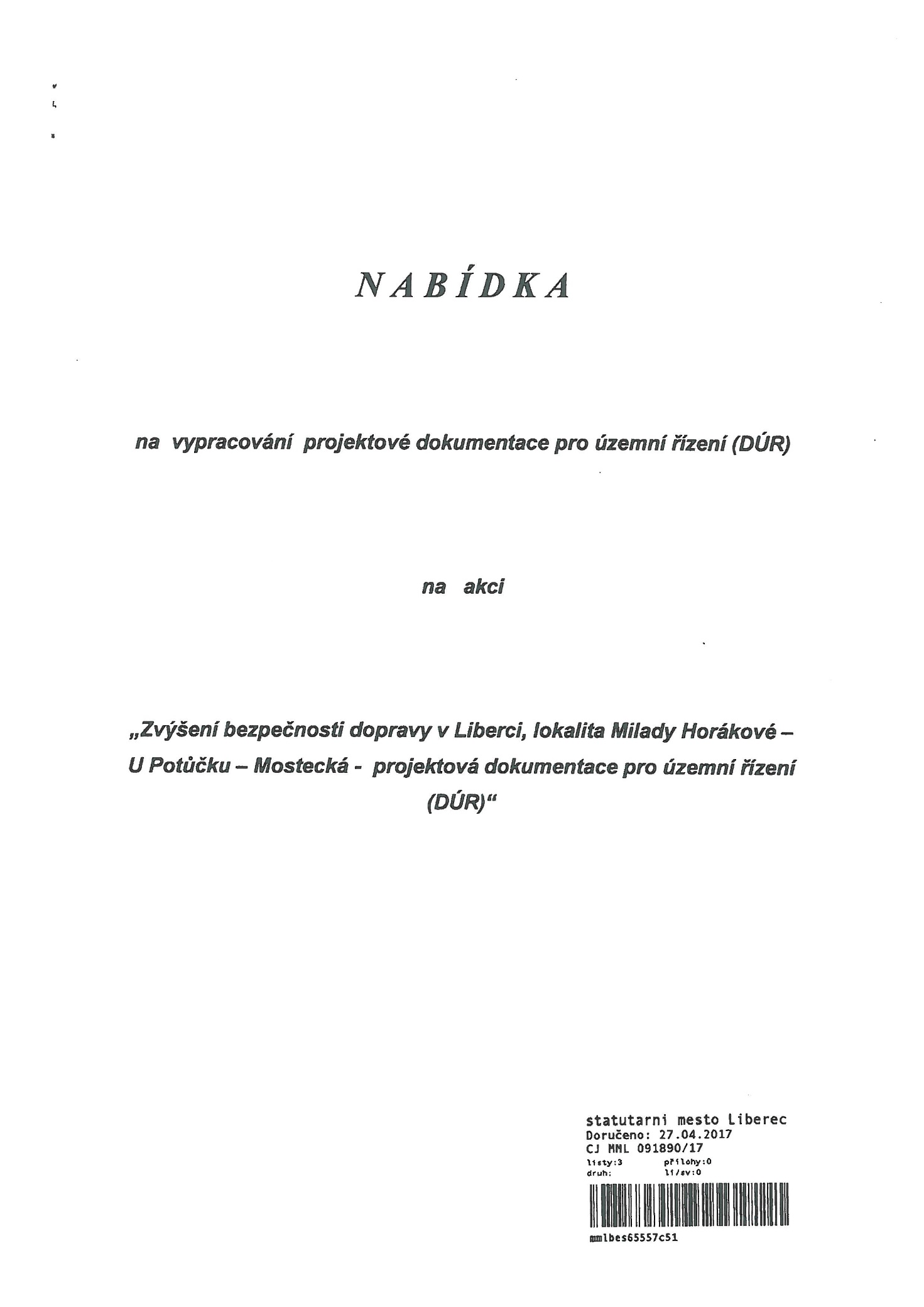 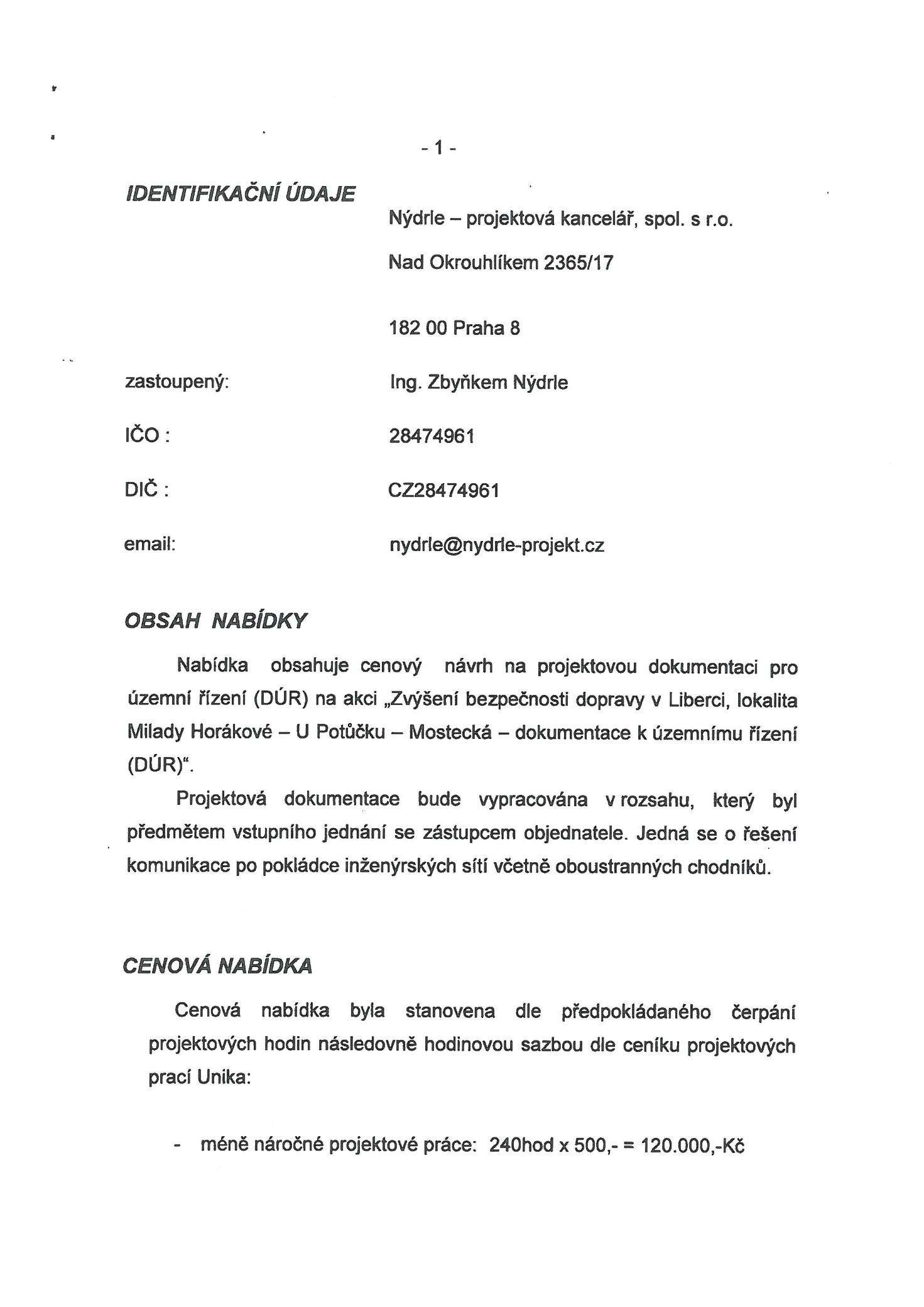 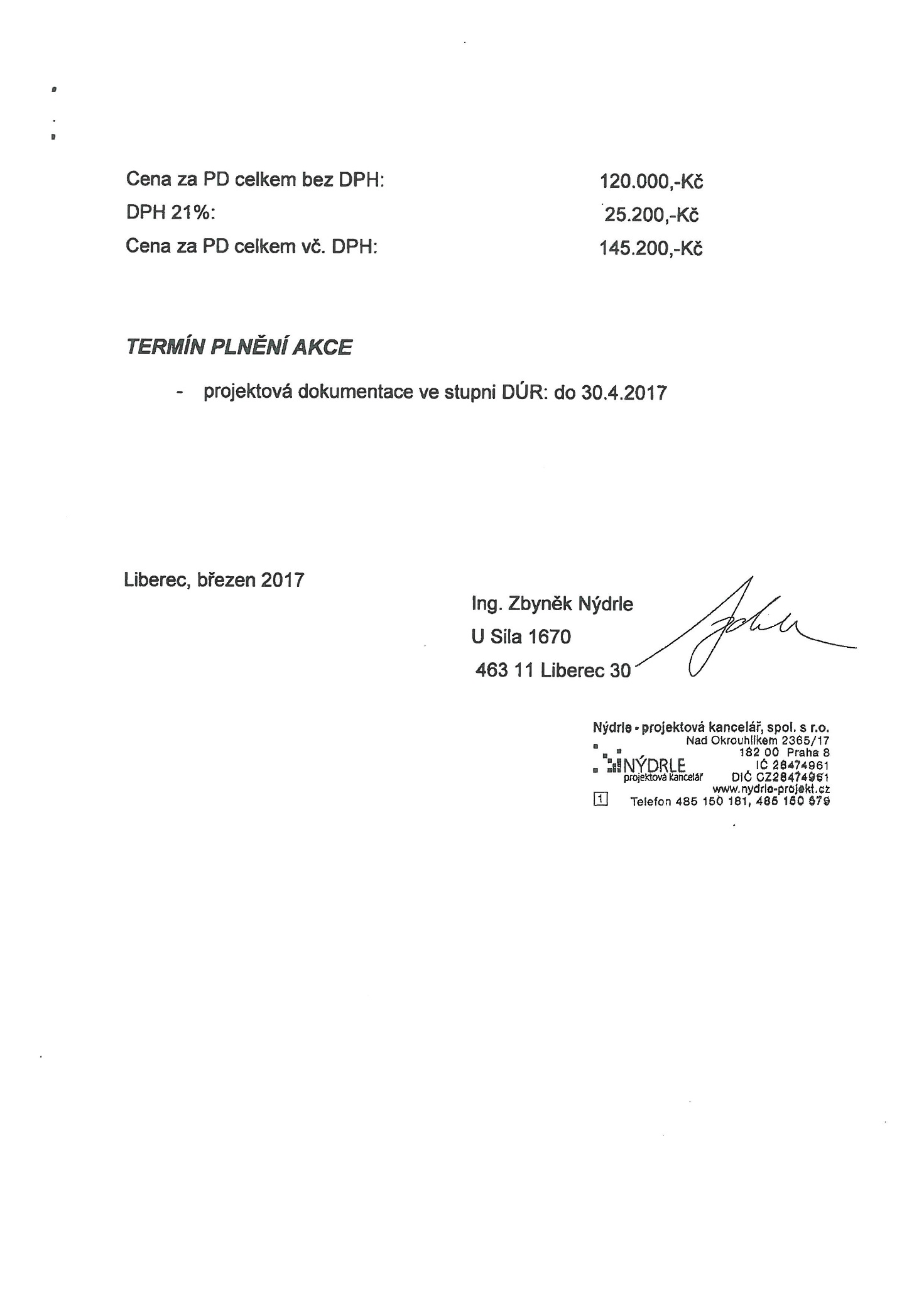 Zpracování projektové dokumentaceCena bez DPH- zajištění předprojektové přípravy - vypracování koncepčního návrhu vč. projednání- dopracování projektové dokumentace vč. odevzdání- zajištění potřebných vyjádření – podkladů120.000,-Kč 